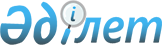 Об организации социальных рабочих мест в городе Кокшетау на 2012 год
					
			Утративший силу
			
			
		
					Постановление акимата города Кокшетау Акмолинской области от 2 апреля 2012 года № А-4/536. Зарегистрировано Управлением юстиции города Кокшетау Акмолинской области 17 апреля 2012 года № 1-1-171. Утратило силу - постановлением акимата города Кокшетау Акмолинской области от 31 мая 2012 года № А-5/927      Сноска. Утратило силу - постановлением акимата города Кокшетау Акмолинской области от 31.05.2012 № А-5/927      Примечание РЦПИ:

      В тексте сохранена авторская орфография и пунктуация.

      В соответствии с подпунктом 5-4) статьи 7, статьей 18-1 Закона Республики Казахстан от 23 января 2001 года «О занятости населения», подпунктом 14 пункта 1 статьи 31 Закона Республики Казахстан от 23 января 2001 года «О местном государственном управлении и самоуправлении в Республике Казахстан», пунктом 1 статьи 9 Закона Республики Казахстан от 24 ноября 2011 года «О республиканском бюджете на 2012-2014 годы», на основании постановления Правительства Республики Казахстан от 19 июня 2001 года № 836 «О мерах по реализации Закона Республики Казахстан от 23 января 2001 года «О занятости населения», постановления Правительства Республики Казахстан от 18 июля 2011 года № 815 «Об утверждении Правил организации и финансирования обучения, содействия в трудоустройстве лиц, участвующих в активных мерах содействия занятости, и предоставления им мер государственной поддержки», постановления Правительства Республики Казахстан от 31 марта 2011 года № 316 «Об утверждении Программы занятости 2020», акимат города Кокшетау ПОСТАНОВЛЯЕТ:



      1. Организовать социальные рабочие места в городе Кокшетау на 2012 год.



      2. Утвердить прилагаемый перечень работодателей, организующих социальные рабочие места в городе Кокшетау из местного бюджета, согласно приложения 1;

      из республиканского бюджета, согласно приложения 2.



      3. Признать утратившим силу постановление акимата города Кокшетау от 18 января 2012 года № А-1/78 «Об организации социальных рабочих мест в городе Кокшетау на 2012 год» (зарегистрировано в Реестре государственной регистрации нормативных правовых актов № 1-1-166, опубликовано 16 февраля 2012 года в газетах «Көкшетау» и «Степной маяк»).



      4. Контроль за исполнением настоящего постановления возложить на заместителя акима города Кокшетау Какпенова Т.Ж.



      5. Настоящее постановление вступает в силу со дня государственной регистрации в Департаменте юстиции Акмолинской области и вводится в действие со дня официального опубликования.      Аким города                                М.Батырханов

Приложение 1

Утверждено постановлением

акимата города Кокшетау

от 2 апреля 2012 года

№ А-4/536 Перечень работодателей, организующих социальные

рабочие места в городе Кокшетау на 2012 год

финансируемых из местного бюджета

Приложение 2

Утверждено постановлением

акимата города Кокшетау

от 2 апреля 2012 года

№ А-4/536 Перечень работодателей, организующих социальные

рабочие места в городе Кокшетау на 2012 год,

финансируемых из республиканского бюджетапродолжение таблицы
					© 2012. РГП на ПХВ «Институт законодательства и правовой информации Республики Казахстан» Министерства юстиции Республики Казахстан
				№п/пНаименование работодателяПрофес

сия (дол

жность)Количество органи

зуемых социальных рабочих местРазмер месячной заработ

ной платыПродолжи

тельность работы в месяцахРазмер месячной заработ

ной платы, которая будет компенсироваться из

средств

местный бюджет1Государст

венное коммунальное предприятие на праве хозяйственного ведения «Тазалык» при отделе жилищно-

коммуналь

ного хозяйства, пассажир

ского транспорта и автомобиль

ных дорог города КокшетауРабочие по благоустройству6Минимальная заработ

ная плата6Пятьдесят процен

тов от минималь

ной заработ

ной платы2Государственное коммунальное предприятие на праве хозяйственного ведения «Кокше Жардем» при отделе жилищно-ком

мунального хозяйства, пассажирского транспорта и автомобиль

ных дорог города КокшетауДворники3Минимальная заработ

ная плата6Пятьдесят процентов от минималь

ной заработ

ной платы2Государственное коммунальное предприятие на праве хозяйственного ведения «Кокше Жардем» при отделе жилищно-ком

мунального хозяйства, пассажирского транспорта и автомобиль

ных дорог города КокшетауРазнора

бочие2Минимальная заработ

ная плата6Пятьдесят процентов от минималь

ной заработ

ной платы2Государственное коммунальное предприятие на праве хозяйственного ведения «Кокше Жардем» при отделе жилищно-ком

мунального хозяйства, пассажирского транспорта и автомобиль

ных дорог города КокшетауВодители2Минимальная заработ

ная плата6Пятьдесят процентов от минималь

ной заработ

ной платы2Государственное коммунальное предприятие на праве хозяйственного ведения «Кокше Жардем» при отделе жилищно-ком

мунального хозяйства, пассажирского транспорта и автомобиль

ных дорог города КокшетауСлесарь-сантех

ник1Минимальная заработ

ная плата6Пятьдесят процентов от минималь

ной заработ

ной платы2Государственное коммунальное предприятие на праве хозяйственного ведения «Кокше Жардем» при отделе жилищно-ком

мунального хозяйства, пассажирского транспорта и автомобиль

ных дорог города КокшетауТракто

рист1Минимальная заработ

ная плата6Пятьдесят процентов от минималь

ной заработ

ной платы3Товарищество с ограниченной ответствен

ностью «Кокшетау Жолдары»Дорожные

рабочие5Минимальная заработ

ная плата6Пятьдесят процентов от минималь

ной заработ

ной платы4Кооператив собствен

ников квартир «Акбидай»Дворники2Минимальная заработ

ная плата6Пятьдесят процентов от минималь

ной заработ

ной платы5Индивидуаль

ный предприни

матель

«Изанова К.М.»Кочегар1Минимальная заработ

ная плата6Пятьдесят процентов от минималь

ной заработ

ной платы5Индивидуаль

ный предприни

матель

«Изанова К.М.»Банщик1Минимальная заработ

ная плата6Пятьдесят процентов от минималь

ной заработ

ной платы6Индивидуаль

ный предприни

матель

«Казбеков М.А.»Дворник1Минимальная заработ

ная плата6Пятьдесят процентов от минималь

ной заработ

ной платы6Индивидуаль

ный предприни

матель

«Казбеков М.А.»Официант1Минимальная заработ

ная плата6Пятьдесят процентов от минималь

ной зара

ботной платы7Индивидуаль

ный предприни

матель

«Шокаева Ж.Я.»Повар1Минимальная заработ

ная плата6Пятьдесят процентов от минималь

ной заработ

ной платы7Индивидуаль

ный предприни

матель

«Шокаева Ж.Я.»Плотник1Минимальная заработ

ная плата6Пятьдесят процентов от минималь

ной заработ

ной платы8Индивидуаль

ный предприни

матель

«Амерханов А.А.»Слесарь1Минимальная заработ

ная плата6Пятьдесят процентов от минималь

ной заработ

ной платы8Индивидуаль

ный предприни

матель

«Амерханов А.А.»Подсоб

ный рабочий1Минимальная заработ

ная плата6Пятьдесят процентов от минималь

ной зара

ботной платы№п/пНаименование работодателяПрофессия (должность)Количество организуемых социальных рабочих мест1Государственное коммунальное предприятие на праве хозяйственного ведения «Көкше Жәрдем» при отделе жилищно-коммунального хозяйства, пассажирского транспорта и автомобильных дорог города КокшетауВодитель41Государственное коммунальное предприятие на праве хозяйственного ведения «Көкше Жәрдем» при отделе жилищно-коммунального хозяйства, пассажирского транспорта и автомобильных дорог города КокшетауМеханизатор41Государственное коммунальное предприятие на праве хозяйственного ведения «Көкше Жәрдем» при отделе жилищно-коммунального хозяйства, пассажирского транспорта и автомобильных дорог города КокшетауСлесарь-

сантехник32Товарищество с ограниченной отвественностью «Кокшесельхозпродукт»Программист13Товарищество с ограниченной отвественностью «RAMADAN PRO»Техник-

механик13Товарищество с ограниченной отвественностью «RAMADAN PRO»Техник-

строитель 14Товарищество с ограниченной отвественностью «Той Дастархан»Пекарь14Товарищество с ограниченной отвественностью «Той Дастархан»Повар45Товарищество с ограниченной отвественностью «Кокше-нан»Пекарь26Товарищество с ограниченной отвественностью «Союз-04»Охранник27Товарищество с ограниченной отвественностью «Ерназаров и К»Столяр-

станочник17Товарищество с ограниченной отвественностью «Ерназаров и К»Токарь по дереву18Кооператив собственников квартир «Фрунзе-67»Слесарь-

сантехник18Кооператив собственников квартир «Фрунзе-67»Газоэлектро-

сварщик19Индивидуальный предприниматель

«Искаков Д.А.»Парикмахер19Индивидуальный предприниматель

«Искаков Д.А.»Администратор-кассир (бухгалтер)210Индивидуальный предприниматель

«Казбеков М..А.»Парикмахер110Индивидуальный предприниматель

«Казбеков М..А.»Программист111Индивидуальный предприниматель

«Еслямов М.Е.»Помощник юриста111Индивидуальный предприниматель

«Еслямов М.Е.»Секретарь-референт111Индивидуальный предприниматель

«Еслямов М.Е.»Помощник бухгалтера112Индивидуальный предприниматель

«Камариденов К.Н.»Программист112Индивидуальный предприниматель

«Камариденов К.Н.»Финансист112Индивидуальный предприниматель

«Камариденов К.Н.»Офис-менеджер112Индивидуальный предприниматель

«Камариденов К.Н.»Техник-

строитель113Индивидуальный предприниматель

«Макенова М.С.»Офис-менеджер (бухгалтер)1Размер месячной заработной платы, тенгеПродолжи

тельность работы в месяцахРазмер

компенсаций

в тенге

(первые 6

месяцев

50 %)Размер

компенсаций

в тенге

(последующие 3 месяца

30 %)Размер

компенсаций

в тенге

(последние 3

месяца

15 %)52 0001226 00015 6007 80052 0001226 00015 6007 80052 0001226 00015 6007 80052 0001226 00015 6007 80052 0001226 00015 6007 80052 0001226 00015 6007 80035 0001217 50010 5005 25035 0001217 50010 5005 25050 0001225 00015 0007 50052 0001226 00015 6007 80052 0001226 00015 6007 80052 0001226 00015 6007 80052 0001226 00015 6007 80052 0001226 00015 6007 80052 0001226 00015 6007 80052 0001226 00015 6007 80052 0001226 00015 6007 80052 0001226 00015 6007 80052 0001226 00015 6007 80052 0001226 00015 6007 80052 0001226 00015 6007 80052 0001226 00015 6007 80052 0001226 00015 6007 80052 0001226 00015 6007 80052 0001226 00015 6007 80052 0001226 00015 6007 800